Приложение № 2к приказу № 01-03/82от 25 апреля 2022 г.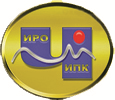 ГОСУДАРСТВЕННОЕ АВТОНОМНОЕ УЧРЕЖДЕНИЕ ДОПОЛНИТЕЛЬНОГО ПРОФЕССИОНАЛЬНОГО ОБРАЗОВАНИЯ ЧУКОТСКОГО АВТОНОМНОГО ОКРУГА «ЧУКОТСКИЙ ИНСТИТУТ РАЗВИТИЯ ОБРАЗОВАНИЯ И ПОВЫШЕНИЯ КВАЛИФИКАЦИИ»(ГАУ ДПО ЧИРОиПК)ДОПОЛНИТЕЛЬНАЯ ПРОФЕССИОНАЛЬНАЯ ПРОГРАММА(программа повышения квалификации)«Психолого-педагогическое сопровождение детей дошкольного возраста с ДЦП»Составитель программы:Наутье Светлана Анатольевна, заведующий отделом методического сопровождения ОУ городского округа Анадырь ГАУ ДПО ЧИРОиПКАнадырь, 2022СОДЕРЖАНИЕРаздел 1. «Характеристика программы»…………………………………………………………………………………...Стр. 3Раздел 2. «Содержание программы» ………………………………………………………………………………………Стр. 5Раздел 3. «Организационно-педагогические условия реализации программы»…………………………………….…Стр. 9Раздел 4. «Формы аттестации и оценочные материалы»…………………………………………………………………Стр. 10Раздел 1. «Характеристика программы»1.1. Актуальность программы1.1.1. Нормативную правовую основу разработки программы составляют: -  статьи 9, 16 Федерального закона от 27.07.2006 № 149-ФЗ «Об информации, информационных технологиях по защите информации»,- Федеральный закон от 29.12.2010 № 436-ФЗ (ред. от 11.06.2021 г.) «О защите детей от информации, причиняющей вред их здоровью и развитию»,- часть 11 статьи 13, часть 2 статьи 16, часть 4, части 6 – 16 статьи 76 Федерального закона от 29 декабря . N 273-ФЗ «Об образовании в Российской Федерации» (Собрание законодательства Российской Федерации, 2012, N 53, ст. 7598; 2013, N 19, ст. 2326; N 23, ст. 2878; N 27, ст. 3462; N 30, ст. 4036; N 48, ст. 6165; 2014, N 6, ст. 562, ст. 566; N 19, ст. 2289; N 22, ст. 2769; N 23, ст. 2930, ст. 2933; N 26, ст. 3388; N 30, ст. 4217, ст. 4257, ст. 4263; 2015, N 1, ст. 42, ст. 53, ст. 72; N 14, ст. 2008; N 18, ст. 2625; N 27, ст. 3951, ст. 3989; N 29, ст. 4339, ст. 4364; N 51, ст. 7241; 2016, N 1, ст. 8, ст. 9, ст. 24, ст. 72, ст. 78; N 10, ст. 1320; N 23, ст. 3289, ст. 3290; N 27, ст. 4160, ст. 4219, ст. 4223, ст. 4238, ст. 4239, ст. 4245, ст. 4246, ст. 4292; 2017, N 18, ст. 2670; N 31, ст. 4765),- Федеральный государственный образовательный стандарт высшего профессионального образования по направлению подготовки 050100 Педагогическое образование (утверждён приказом Министерства образования и науки Российской Федерации от 22 декабря . № 788),- приказ Министерства образования и науки РФ от 1 июля 2013 г. N 499 «Об утверждении Порядка организации и осуществления образовательной деятельности по дополнительным профессиональным программам», - приказ Министерства образования и науки РФ от 15 ноября . N 1244 «О внесении изменений в Порядок организации и осуществления образовательной деятельности по дополнительным профессиональным программам, утвержденный приказом Министерства образования и науки Российской Федерации от 1 июля . N 499»,- приказ Министерства здравоохранения РФ № 822н от 05.11.2013 года «Об утверждении Порядка оказания медицинской помощи несовершеннолетним, в том числе в период обучения и воспитания в образовательных организациях»,- приказ Министерства образования и науки РФ от 23 августа 2017 г. N 816 «Об утверждении Порядка применения организациями, осуществляющими образовательную деятельность, электронного обучения, дистанционных образовательных технологий при реализации образовательных программ».1.1.2. Дополнительная профессиональная программа (программа повышения квалификации) «Психолого-педагогическое сопровождение детей дошкольного возраста с ДЦП» разработана на основе профессиональных стандартов (квалификационных требований):- Федеральный государственный образовательный стандарт высшего профессионального образования (Приказ Министерства образования и науки Российской Федерации от 22 декабря 2009 года № 788);- Профессиональный стандарт педагога (приказ Минтруда РФ от 18.10.2013 г. N 544н «Об утверждении профессионального стандарта «Педагог (педагогическая деятельность в сфере дошкольного, начального общего, основного общего, среднего общего образования) (воспитатель, учитель)». Зарегистрирован в Минюсте РФ 6.12.2013 г. Регистрационный N 30550). 1.2. Цель программы	Цель программы - совершенствование профессиональных компетенций педагогических работников дошкольных образовательных организаций в организации психолого-педагогического сопровождения дошкольников с ДЦП в условиях образовательного учреждения.1.3. Планируемые результаты обученияВ результате освоения программы обучающийся должен усовершенствовать и/или приобрести новые знания и умения для цели развития определенных трудовых функций, трудовых действий (по профстандарту) / должностных обязанностей (по ЕКС).  1.4. Категория обучающихся 	1.Педагогические работники дошкольных образовательных организаций.1.5. Форма обучения:- очно-заочная с применением дистанционных образовательных технологий1.6. Режим занятий, срок освоения программы- Режим занятий – 4 часа в день.- Срок освоения программы – 16 часов.Раздел 2. «Содержание программы»2.1. Учебный (тематический) план2.2. Календарный учебный графикКалендарным графиком является расписание учебных занятий, которое составляется и утверждается для каждой учебной группы.2.3. Рабочая программа (содержание)2.3.1. Рабочая программа учебного модуля «Психолого-педагогическое сопровождение детей дошкольного возраста с ДЦП»Модуль 1. Особенности психического развития детей с детским церебральным параличом (ДЦП) (4 часа).Тема 1.1.1. Общая характеристика ДЦП, причины, признаки.	Детский церебральный паралич: общая характеристика, причины ДЦП, характерные признаки ДЦП – симптомы заболевания, формы ДЦП, особенности детей с ДЦП, работа с детьми с ДЦП.	Тема 1.1.2. Особенности психического развития детей с ДЦП	Нарушения познавательной, эмоционально-волевой сферы и личности ребенка при ДЦП. Нарушения психических функций, астенические проявления, нарушения координированной деятельности различных анализаторных систем,  перцептивные расстройства, Тема 1.2.3. Различные нарушения у детей с ДЦП, их характеристикаНарушение сенсорных функций: тактильное восприятие, слуховое восприятие, зрительное восприятиеНарушение зрительно-моторной координации. Нарушения пространственного анализа и синтеза. Нарушения предметно-практической деятельности. Характеристика речевых нарушений при ДЦП.Модуль  2. Коррекционно-педагогическая работа с детьми с ДЦПТема 1.2.1. Основные направления коррекционно-педагогической работы с дошкольниками с ДЦПСвоевременность лечебно-педагогических мероприятий определяется. Коррекционная работа с учетом этапа психо-речевого развития ребенка. Развитие скоординированной системы межанализаторных связей, опора на все анализаторы с обязательным включением двигательно-кинестетического анализатора. Гибкое сочетание различных видов и форм коррекционно-педагогической работы (индивидуальных, подгрупповых и фронтальных). Взаимодействие с родителями, окружением ребенка с ДЦП. Направления коррекционно-педагогической работы в младенческом возрасте (в доречевой период). Основными направлениями коррекционно-педагогической работы в дошкольном возрасте. Система поэтапной медицинской и педагогической реабилитации детей с церебральным параличом в нашей странеТема 1.2.2. Психолого-педагогическое изучение детей с ДЦППсихолого-педагогическая диагностика психофизических особенностей детей с ДЦП. Дифференциальной диагностики умственного развития детей с церебральным параличом. Задачи диагностики при ДЦП. Возможности обучения ребенка, показателями которых являются темп приобретения навыков и количество упражнений. Благоприятные и неблагоприятные признаки развития познавательной деятельности	Нарушения двигательной сферы. Уровень развития навыков самообслуживания. Психолого-педагогическое обследование Тема 1.2.3. Психокоррекционные технологии, используемые при эмоциональных нарушениях у детей с ДЦППсихологическая диагностика эмоциональных расстройств у детей с ДЦП. три вида направленности конфликта у детей с ДЦП: конфликт в рамках межличностных отношений, интрапсихический конфликт (внутриличностный) и смешанный конфликт (Запорожец, Неверович, 1974; Мамайчук, 1996; Миланич, 1998). Родительские установки и семейное воспитание.Методы психокоррекции, используемые при эмоциональных нарушениях у детей с ДЦПТема 1.2.4. Психологическая коррекция гностических процессов у детей с церебральным параличомПсихокоррекция в контексте предметно-практической деятельности Обязательное обучение детей с ДЦП конструированию и рисованию. Направления и задачи психологической коррекции детей с ДЦП с задержкой психического развития. Психокоррекционные задачи и приемы.Модуль 3. Сопровождение детей с нарушениями опорно-двигательного аппарата в условиях инклюзивного обучения Формирование изобразительной деятельности. Обучение конструированию (6 часов).Тема 1.3.1. Физическое воспитание детей с ДЦП. Формирование навыков самообслуживания и социально-бытовой ориентацииРазвитие двигательных функций ребенка с ДЦП и коррекция их нарушений. Ранняя стимуляция развития основных двигательных навыков. Задачи коррекционной работы. Лечебная физкультура (ЛФК), лечебный и точечный массаж. Основные  задачи лечебной гимнастики. Пассивная гимнастика. Общий двигательный режим. Несформированность мотивации к самообслуживанию. Обучение самостоятельному приему пищи. Развитие навыков социально-бытовой ориентации. Тема 1.3.2. Сенсорное воспитание детей с ДЦП. Формирование изобразительной деятельности. Обучение конструированиюВоспитание, направленное на формирование полноценного восприятия ребенком окружающей действительности. Основными задачами сенсорного воспитания детей с ДЦП. Развитие дифференцированного зрительного восприятия. Формирование пространственного восприятия. Формирование временных представлений. Нарушение кинестетического восприятия и стереогноза. Дифференцированное зрительное восприятие при ДЦП. Нарушения оптико-пространственного восприятия в рисунках. Трудности формирования графических способностей у детей с церебральным параличом. Основные направления коррекционно-педагогической работы по формированию изобразительной деятельности детей с ДЦП.  Методика обучения конструированию детей с церебральным параличом И. И. Мамайчук.Тема 1.3.3. Особенности логопедической работы с детьми с ДЦП	Взаимовлияние речевых, двигательных и психических нарушений в динамике развития ребенка. Согласованность действий логопеда-дефектолога, невропатолога, врача ЛФК и их позиция при обследовании, постановке диагноза и медико-педагогической коррекции. Задачи логопедической работы. Дифференцированный логопедический массаж. Расслабляющий массаж артикуляционной мускулатуры. Расслабление мышц шеи (пассивные движения головы). Стимулирующий массаж артикуляционной мускулатуры. Активная артикуляционная гимнастика. Искусственная локальная контрастотермия. Развитие дыхания и коррекция его нарушений (дыхательная гимнастика). Развитие просодики и коррекция ее нарушений Тема 1.3.4. Образовательный маршрут для детей с ДЦП	Комплексное сопровождение помощника и специалистов психолого-медико-педагогического консилиума (далее – ПМПк) (инструктор ЛФК, логопед, дефектолог, психолог, социальный педагог). Рекомендации по ортопедическому режиму.	Модуль 4. Работа с семьей, имеющей ребенка с ДЦП (2 часа).	Тема 1.4.1. Психолого-педагогическое сопровождение родителей, имеющих детей с ДЦП	Работа с семьей, имеющей ребенка с ДЦП. Стадии приспособления к рождению ребенка с ДЦП. Типы неправильного воспитания ребенка с ДЦП в семье. Основные направления в работе специалистов по сопровождению семьи, имеющей ребенка с ДЦП. Стратегии поведения родителей ребенка с ДЦП. Кризисные моменты в развитии взаимоотношений между членами семьи и больным ребенком.	Психолого-педагогическая работа по повышению компетентности родителей, воспитывающих дошкольников с ДЦП (из опыта работы родительского клуба).Раздел 3. «Организационно-педагогические условия реализации программы»3.1. Учебно-методическое обеспечение и информационное обеспечение программыСписок основной литературы	1. Левченко И.Ю., Приходько О. Г. Технологии обучения и воспитания детей с нарушениями опорно-двигательного аппарата: Учеб. пособие для студ. сред. пед. учеб. заведений.. - М.: Издательский центр «Академия», 2001. - 192 с.	2. Волосовец Т.В., Кутепова Е.Н. Инклюзивная практика в дошкольном образовании. Пособие для педагогов дошкольных учреждений. – Мозаика-Синтез, 2011.	3. Мамайчук И. И. Психокоррекционные технологии для детей с проблемами в развитии. - СПб.: Речь, 2006. - 400 с.	4. Методические рекомендации по организации сопровождения детей-инвалидов со сложными ограничениями здоровья в образовательных учреждениях во время учебного процесса, Томское областное государственное бюджетное образовательное учреждение дополнительного профессионального образования (повышения квалификации) специалистов «Томский областной институт повышения квалификации и переподготовки работников образования». – ТОМСК. – 2013. – 26 с.	5. Шипицына Л.М., Мамайчук И.И. Детский церебральный паралич. М., СПб., 2001.	3.2. Материально-технические условия реализации программыМинимально необходимый перечень материально-технического обеспечения для реализации программы включает:- наличие учебной аудитории, оборудованной мультимедийным демонстрационным комплексом и автоматизированными учебными местами с выходом в Интернет,- наличие комплекта необходимого лицензионного программного обеспечения.3.3. Кадровое обеспечение программыПрограмма реализуется педагогическими работниками ГАУ ДПО ЧИРОиПК. К реализации отдельных тем могут быть привлечены ведущие специалисты по проблематике программы.Основные требования к педагогическим кадрам, обеспечивающим реализацию программы:- наличие, как правило, базового образования и (или) учёной степени (и (или) учёного звания), соответствующих профилю преподаваемой учебного предмета, курса, дисциплины (модуля),- наличие опыта научной и (или) научно-методической деятельности и (или) практический опыт работы не менее 5 лет на должностях руководителей или специалистов профильных организаций.Раздел 4. «Формы аттестации и оценочные материалы»4.1. Итоговая аттестация	Представляет собой обсуждение практических проблемных вопросов, наиболее часто возникающих в профессиональной деятельности специалистов (психологов, воспитателей) по сопровождению дошкольников с ДЦП.Директор                                                                                                                                 В.В. Синкевич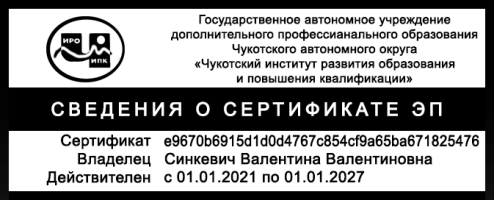 Категория обучающихсяТрудовая функцияТрудовое действиеЗнатьУметьПедагогические работники дошкольных образовательных организацийОбщепедагогическаяфункция. ОбучениеОсуществление профессиональной деятельности в соответствии стребованиями федеральных государственных образовательных стандартовдошкольного, начального общего, основного общего, среднего общегообразования-Основные закономерности возрастного развития детей с ДЦП- Основы коррекционно-воспитательной работы с дошкольниками, имеющими нарушения опорно-двигательного аппарата- формировать систему психолого-педагогического сопровождения дошкольников с нарушениями опорно-двигательного аппарата № п/пНазвание модулей (разделов) и темВсего часов Виды учебных занятий, учебных работВиды учебных занятий, учебных работВиды учебных занятий, учебных работВиды учебных занятий, учебных работФормы контроляТрудоемкость для ППС№ п/пНазвание модулей (разделов) и темВсего часов АудиторныеАудиторныеВнеаудиторные (СРС, заочное обучение)Внеаудиторные (СРС, заочное обучение)Формы контроляТрудоемкость для ППС№ п/пНазвание модулей (разделов) и темВсего часов Лекции Интерактивные занятия ТеоретическаячастьПрактическаячастьФормы контроляТрудоемкость для ППС1.Профессиональный блокПрофессиональный блокПрофессиональный блокПрофессиональный блокПрофессиональный блокПрофессиональный блокПрофессиональный блокПрофессиональный блок1.1.Модуль 1. Особенности психического развития детей с детским церебральным параличом (ДЦП).41.1.1Общая характеристика ДЦП, причины, признаки111.1.2Особенности психического развития детей с ДЦП111.2.3Различные нарушения у детей с ДЦП, их характеристика 221.2.Модуль  2. Коррекционно-педагогическая работа с детьми с ДЦП41.2.1Основные направления коррекционно-педагогической работы с дошкольниками с ДЦП111.2.2Психолого-педагогическое изучение детей с ДЦП111.2.3Психокоррекционные технологии, используемые при эмоциональных нарушениях у детей с ДЦП111.2.4Психологическая коррекция гностических процессов у детей с церебральным параличом111.3Модуль 3. Сопровождение детей с нарушениями опорно-двигательного аппарата в условиях инклюзивного обучения61.3.1Физическое воспитание детей с ДЦП. Формирование навыков самообслуживания и социально-бытовой ориентации 111.3.2Сенсорное воспитание детей с ДЦП. Формирование изобразительной деятельности. Обучение конструированию111.3.3Особенности логопедической работы с детьми с ДЦП221.3.4Образовательный маршрут для детей с ДЦП221.4Модуль 4. Работа с семьей, имеющей ребенка с ДЦП21.4.1Психолого-педагогическое сопровождение родителей, имеющих детей с ДЦП223.Итоговая аттестацияИтоговая работа в форме обсуждения актуальных вопросов тематики семинараИтого:Итого:16106